                    КАРАР                                                                  РЕШЕНИЕ« 25»  апрель   2018 й.                        № 35-101                « 25»   апреля    2018 гО стоимости гарантийного перечня услуг по погребениюВ соответствии с п.17 ч.1 ст.15 Федерального  закона  от 06.10.2003 г. № 131-ФЗ «Об общих принципах организации местного самоуправления в Российской Федерации», ст.6  Федерального закона от 19.12.2016г. № 444-ФЗ «О внесении изменений в отдельные законодательные акты Российской Федерации в части  изменения порядка индексации выплат, пособий и компенсаций, установленных законодательством Российской Федерации, и приостановлении действия части 2 статьи 6 Федерального закона «О дополнительных мерах государственной поддержки семей, имеющих детей», Федеральным законом от 05.12.2017г. № 362-ФЗ «О федеральном бюджете на 2018 год и на плановый период 2019 и 2020годов», постановлением Правительства Российской Федерации от 26 января 2018 года № 74  «Об утверждении коэффициента индексации выплат, пособий и компенсаций в 2018 году» Совет сельского поселения Изяковский сельсовет  муниципального района Благовещенский район Республики Башкортостан РЕШИЛ:1.  Установить с 1 февраля 2018 года тарифы на услуги по погребению  (с учетом  уральского  коэффициента и индекса роста потребительских цен за 2017 год в размере 1,025) установлены   в  сумме 6556 руб.51 коп., в  том  числе:Гарантированный перечень услуг по погребению, предоставляемых супругу, близким родственникам, иным родственникам, законному представителю - или иному лицу, взявшему на себя обязанность осуществить погребение умершего:- оформление документов, необходимых для погребения – бесплатно;-предоставление и доставка гроба, обшитого хлопчато - бумажной тканью и других предметов, необходимых для погребения (венок, лента) – 1914,48 рубль;- перевозка тела (останков) умершего на кладбище – 1159, 40 рублей;-копка могилы - 2723,75 рублей;-захоронение - 758,88 рублей. Гарантированный перечень услуг по погребению умерших, не имеющих супруга, близких родственников, иных родственников, либо законного представителя умершего:- оформление документов, необходимых для погребения – бесплатно;- облачение тела - 333,48 рублей;-предоставление и доставка гроба, обшитого хлопчато-бумажной тканью и других предметов, необходимых для погребения (венок, лента) – 1581 рубль;- перевозка тела (останков) умершего на кладбище – 1159, 40 рублей;-копка могилы - 2723,75 рублей;-захоронение - 758,88 рублей. 2. Разместить настоящее решение на официальном сайте сельского поселения  Изяковский сельсовет муниципального района Благовещенский район Республики Башкортостан 3. Контроль за выполнением настоящего решения возложить на постоянную комиссию по социально-гуманитарным вопросам (Председатель Воронкова Ф.Ф)Глава сельского поселенияИзяковский сельсовет                                                                   А.А.ХайруллинаБАШКОРТОСТАН  РЕСПУБЛИКАhЫБЛАГОВЕЩЕН РАЙОНЫ МУНИЦИПАЛЬ РАЙОНЫНЫ   ИЗƏК АУЫЛ СОВЕТЫ  АУЫЛ  БИЛƏМƏhЕ СОВЕТЫ                453457,  Урге ИзƏк  ауылы,        МƏктƏп  урамы, 18                      Тел. .8(34766)2-79-46РЕСПУБЛИКА  БАШКОРТОСТАНСОВЕТ СЕЛЬСКОГО ПОСЕЛЕНИЯИЗЯКОВСКИЙ СЕЛЬСОВЕТМУНИЦИПАЛЬНОГО РАЙОНА БЛАГОВЕЩЕНСКИЙ РАЙОН453457,село Верхний ИзякУлица Школьная ,18Тел.8(34766)2-79-46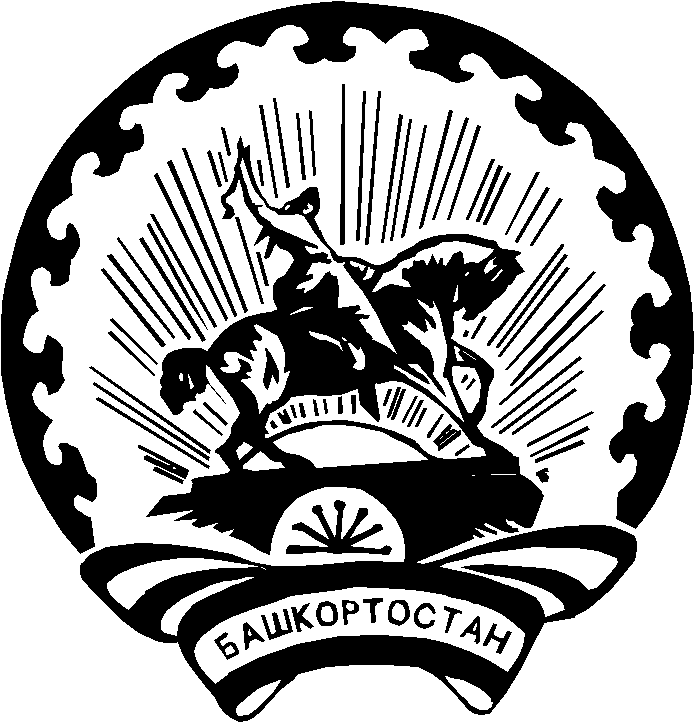 